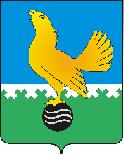 Ханты-Мансийский автономный округ-Юграмуниципальное образованиегородской округ город Пыть-Ях АДМИНИСТРАЦИЯ ГОРОДАтерриториальная комиссия по делам несовершеннолетних и защите их прав                                                                                                  www.pyadm.ru e-mail: adm@gov86.org                                                                                                                                                 e-mail: kdn@gov86org.ruг.   Пыть-Ях,  1 мкр.,  дом  № 5,  кв.  № 80                                                                           р/с 40101810900000010001 Ханты-Мансийский автономный округ-Югра                                                                            УФК по ХМАО-ЮгреТюменская      область     628380                                               МКУ Администрация г. Пыть-Яха, л\с 04873033440)тел.  факс  (3463)  46-62-92,   тел. 46-05-89,                                              РКЦ Ханты-Мансийск г. Ханты-Мансийск42-11-90,  46-05-92,  46-66-47                                                                                  ИНН 8612005313   БИК 047162000                                                                                                                    ОКАТМО 71885000 КПП 861201001                                                                                                                                    КБК 04011690040040000140ПОСТАНОВЛЕНИЕ18.05.2016	№ 200Зал заседаний территориальной комиссии по делам несовершеннолетних и защите их прав при администрации города Пыть-Яха по адресу: 1-5-80, в 14-30 часов (сведения об участниках заседания указаны в протоколе заседания территориальной комиссии).О результатах мониторинга исполнения постановлений и поручений территориальной комиссии за апрель 2016 годаВо исполнение пункта 5.1 постановления № 384 от 14.10.2015 и плана работы на 2016 год территориальной комиссии по делам несовершеннолетних и защите их прав при администрации города Пыть-Яха 05.05.2016 был проведен мониторинг исполнения поручений и постановлений территориальной комиссии за апрель 2016 года.В результате проведенного мониторинга было установлено, что с начала 2016 года (в апреле 2016 года) территориальной комиссией по делам несовершеннолетних и защите их прав при администрации города Пыть-Яха было проведено 13 (3) заседаний, на которых было принято 181 (43) постановлений, из них 104 (26) постановлений, содержащих 589 (155) различных поручений субъектам системы профилактики безнадзорности и правонарушений.По состоянию на 01.01.2016 (на 01.04.2016) на контроле стояло 48 (64) постановлений территориальной комиссии, содержащих 517 (599) поручений. С начала года (в течение апреля) было снято с контроля 86 (24) постановлений (568 (216) поручений, из них в связи с исполнением – 491 (177), по иным причинам – 70 (44); кроме того, были продлены сроки исполнения по 24 (5) поручениям).По состоянию на 01.05.2016 состоят на контроле:66 постановления территориальной комиссии (в т.ч. 23 принятых в 2015 году), содержащих 538 поручений;4 отдельных поручений председателя (заместителя председателя) территориальной комиссии;Кроме того, осуществляется контроль за исполнением 2 решений, принятых на межведомственных совещаниях при Главе администрации города Пыть-Яха 11.12.2015 и 28.01.2016 (проводимых по инициативе территориальной комиссии).В апреле 2016 года отмечалось снижение исполнительской дисциплины субъектами системы профилактики безнадзорности и правонарушений несовершеннолетних в части своевременного представления информации, так с небольшим нарушением сроков исполнения была представлена информация ОМВД России по городу Пыть-Яху, департаментом образования и молодежной политики администрации города Пыть-Яха, БУ «Комплексный центр социального обслуживания населения «Гелиос», МБОУ СОШ № 4, МБОУ СОШ № 5, отделом опеки и попечительства администрации города Пыть-Яха, отделом по культуре и искусству администрации города Пыть-Яха, филиалом по городу Пыть-Яху ФКУ УИИ УФСИН России по ХМАО-Югре.До настоящего времени не исполнено постановление территориальной комиссии № 140 от 06.04.2016 Нефтеюганским МРО ФСКН России по ХМАО-Югре.На основании изложенного, руководствуясь п. 13 ст. 15 Закона Ханты-Мансийского автономного округа-Югры от 12.10.2005 № 74-оз «О комиссиях по делам несовершеннолетних и защите их прав в Ханты-Мансийском автономном округе-Югре и наделении органов местного самоуправления отдельными государственными полномочиями по созданию и осуществлению деятельности комиссий по делам несовершеннолетних и защите их прав»,ТЕРРИТОРИАЛЬНАЯ КОМИССИЯ ПОСТАНОВИЛА:Мониторинг исполнения постановлений и поручений территориальной комиссии по делам несовершеннолетних и защите их прав при администрации города Пыть-Яха за апрель 2016 года принять к сведению.Начальнику Нефтеюганского МРО УФСКН России по ХМАО-Югре (А.Ю.Андрияшев):обеспечить исполнение пункта 3 постановления территориальной комиссии № 140 от 06.04.2016 в срок до 20.05.2016.Руководителям субъектов системы профилактики безнадзорности и правонарушений несовершеннолетних принять меры к недопущению нарушению сроков исполнения постановлений и поручений территориальной комиссии.Заместителю начальника отдела по осуществлению деятельности территориальной комиссии по делам несовершеннолетних и защите их прав администрации города Пыть-Яха (С.В. Чернышова):обеспечить размещение постановления территориальной комиссии на официальном сайте администрации города Пыть-Яха в срок до 20.05.2016.Поручения председателя (заместителя председателя) территориальной комиссии со сроком исполнения до 01.05.2016 снять с контроля.Председательствующий на заседании: председатель территориальной комиссии	В.П. Бойко